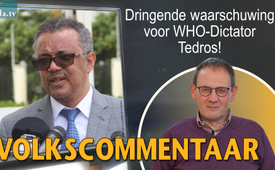 Dringende waarschuwing voor WHO-dictator Tedros!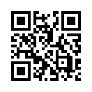 Grotendeels onopgemerkt door het publiek plant WHO-baas Tedros in 2024 een grote staatsgreep! Via een geniepig plan wil hij de macht krijgen over de lichamen en de vrijheid van miljarden aardbewoners! Zijn criminele verleden kan echter zijn ondergang worden... Helpt u mee om ervoor te zorgen dat deze zaak nu eindelijk aan het licht komt!Deze man hoort niet op de voorzittersstoel aan het hoofd van de WHO. Het is onaanvaardbaar dat één man de macht krijgt over miljarden mensen! Wat heeft dat dan met democratie te maken? Hoe naïef ben je eigenlijk, als je denkt dat alleen eerwaardige mensen zulke hoge functies bekleden? Hallo, hier weer Klaus uit Franken (noordelijke regio uit de deelstaat Beieren)!Aan het begin van dit jaar vroeg ik me af: Wat is waarschijnlijk de grootste bedreiging voor de mensheid in 2024? Met deze korte video wil ik jullie bewust maken van een gigantisch gevaar: In mei stemt de Algemene Vergadering van de WHO over de wijziging van haar Internationale Gezondheidsreglementen en het geplande pandemieverdrag. Ik heb een document met meer informatie beschikbaar gesteld om te downloaden op www.kla.tv onder deze uitzending. Wat is het doel van de WHO? Tot nu toe heeft de WHO alleen advies gegeven. Maar nu zou ze het wettelijk bindende wereldwijde bestuursorgaan worden voor alle gezondheidskwesties! De eerdere aanbevelingen zouden nu verplicht worden! De uitgevaardigde maatregelen moeten dan door alle lidstaten op een wettelijk bindende manier worden omgezet. De WHO zou bijvoorbeeld zelfs vaccinatie voor bijna iedereen op deze planeet verplicht kunnen stellen! Hier wil men duidelijk een wereldwijde, gecentraliseerde "gezondheids" -dictatuur oprichten! De WHO wil zelfs de passage, dat er rekening moet worden gehouden met mensenrechten en fundamentele vrijheden, uit haar gezondheidsvoorschriften schrappen! En vertegenwoordigers die niet eens door het volk gekozen zijn, zouden hierover stemmen. Wat heeft dit nog met democratie te maken? Bij onze politici, die herhaaldelijk verklaren dat ze de democratie onbeperkt steunen, zouden toch alle alarmbellen moeten gaan rinkelen?Aan wie wordt deze algemene volmacht gegeven? Het gaat om deze man: WHO directeur-generaal Tedros Adhanom Ghebreyesus In de documentaire "Het dossier Tedros" komt aan het licht dat Tedros jarenlang een vooraanstaand leider was van het communistische Tigrayan People's Liberation Front - afgekort TPLF! Het TPLF staat officieel op de lijst van terroristische organisaties van de Global Terrorism Database. Ongelooflijk! Deze terroristische organisatie, die betrokken is geweest bij talloze ontvoeringen en gijzelingen, heeft Tedros geholpen bij zijn ongelooflijke opmars, zelfs tot het punt waarop hij werd benoemd tot minister van Buitenlandse Zaken van Ethiopië! De bekende mensenrechtenorganisaties Amnesty International en Human Rights Watch bevestigen de meest brute mensenrechtenschendingen tijdens zijn 12-jarige ambtstermijn als minister van Volksgezondheid en minister van Buitenlandse Zaken van 2005-2016:Zwaarste martelingen - zelfs van schoolkinderen!Regeringstroepen branden hele dorpen plat, verkrachten vrouwen en meisjesMoord op vreedzame demonstrantenEtnische zuivering en gedwongen verhuizing van honderdduizenden dorpsbewonersHet Britse nieuwsportaal The Expose stelt vast dat de "regering-Tedros" talloze bloedbaden heeft aangericht en haar macht alleen kon behouden door iedereen af te slachten die haar onderdrukkende tactiek in twijfel durfde te trekken. Ik heb deze gruwel niet verzonnen. Je kunt het zelf nagaan in de documentaire "Het Tedros dossier". Alle bronnen staan daar ook vermeld. Tedros heeft zich nooit publiekelijk gedistantieerd en afstand genomen van al deze gruweldaden! Als minister van Volksgezondheid negeerde Tedros bovendien ook gewoon meerdere cholera-uitbraken en was hij jarenlang medeplichtig aan de genocidale blokkade van voedsel en medicijnen voor de Somalische bevolking in de Ogaden! Dit leidde tot de dood van ontelbare mensen!Mijn conclusie: Naar mijn mening is Tedros een zware crimineel! Deze man hoort niet op de voorzittersstoel aan het hoofd van de WHO. Hij hoort veeleer achter slot en grendel!Hoe is het eigenlijk mogelijk dat Tedros secretaris-generaal van de WHO is geworden?Ook hier werpt het "Tedros-dossier" enig licht op! Tedros had namelijk uitstekende connecties met hooggeplaatste persoonlijkheden, bijvoorbeeld:Voormalig VS president Bill Clinton, Voormalig VS president Barak Obama,Amerikaanse miljardair Bill Gates WEF-voorzitter Klaus Schwab. Het is duidelijk dat deze machtige heren er geen probleem mee hebben om mensen met een ernstig crimineel verleden op de hoogste posten te zetten! Hoe naïef ben je eigenlijk als je denkt dat alleen eerwaardige mensen zulke hoge functies bekleden?Het is duidelijk dat precies het tegenovergestelde het geval is! Word eindelijk wakker en begraaf je geloof in "fake filantropen"! Daarom zeg ik: De stemming van de WHO in mei gaat over het wel en wee van bijna alle volkeren en dus van de hele mensheid! Als de WHO-ontwerpen worden aangenomen, wordt Tedros "WHO-DIRECTOR GENERAL" met ongelooflijke volmachten. Hij hoeft alleen maar een potentiële noodsituatie voor de gezondheid af te kondigen en kan dan over je lichaam beslissen. Hij zou je dan bijvoorbeeld voorschrijven:Welke medicijnen je moet nemen.Dat je onmiddellijk moet komen opdagen voor vaccinaties.Waar je wel en niet naartoe mag reizen, enz. Vaarwel vrijheid! Het mag niet zo zijn dat één man de macht krijgt over miljarden mensen! Aangezien hij ook nog eens een zware crimineel is, is dit een horrorscenario!We hebben nu nog ongeveer 3 maanden om dit te verhinderen!Wat kun je praktisch doen?Ik noem twee voorbeelden:1. Bekijk het "Tedros dossier". Maak deze schokkende documentaire overal bekend via de sociale platforms en in je persoonlijke omgeving! Dit zal de criminele intriges van Tedros onder de aandacht van het publiek brengen! Er moet een publieke verontwaardiging komen! Het moet zover komen dat zelfs de massamedia de misdaden van Tedros niet langer kunnen bedekken. 2. Neem contact op met de parlementsleden in je kiesdistrict in het land waar je woont. Informeer hen over het verleden van deze man en vraag hen om zich te distantiëren van zijn mensenrechtenschendingen. Vraag hen, bekrachtigt door een handdruk, te beloven dat ze er alles aan zullen doen om een WHO-pandemieverdrag onder leiding van Generaal DICTATOR Tedros te verhinderen!Dat was wat ik voor vandaag op mijn hart had: Ik wilde jullie deze focus meegeven voor het jaar 2024: Laten we de resterende tijd samen gebruiken om deze dreigende WHO-dictatuur te stoppen! Ik heb gesproken! Tot uw dienst, Klaus uit Frankendoor kaf.Bronnen:Het Dossier Tedros: Wordt de WHO-Chef de machtigste man van de wereld? (NL)
www.kla.tv/26776Dit zou u ook kunnen interesseren:Het Dossier Tedros: Wordt de WHO-Chef de machtigste man van de wereld? (NL)
www.kla.tv/26776Kla.TV – Het andere nieuws ... vrij – onafhankelijk – ongecensureerd ...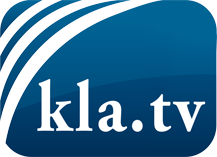 wat de media niet zouden moeten verzwijgen ...zelden gehoord van het volk, voor het volk ...nieuwsupdate elke 3 dagen vanaf 19:45 uur op www.kla.tv/nlHet is de moeite waard om het bij te houden!Gratis abonnement nieuwsbrief 2-wekelijks per E-Mail
verkrijgt u op: www.kla.tv/abo-nlKennisgeving:Tegenstemmen worden helaas steeds weer gecensureerd en onderdrukt. Zolang wij niet volgens de belangen en ideologieën van de kartelmedia journalistiek bedrijven, moeten wij er elk moment op bedacht zijn, dat er voorwendselen zullen worden gezocht om Kla.TV te blokkeren of te benadelen.Verbindt u daarom vandaag nog internetonafhankelijk met het netwerk!
Klickt u hier: www.kla.tv/vernetzung&lang=nlLicence:    Creative Commons-Licentie met naamgeving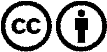 Verspreiding en herbewerking is met naamgeving gewenst! Het materiaal mag echter niet uit de context gehaald gepresenteerd worden.
Met openbaar geld (GEZ, ...) gefinancierde instituties is het gebruik hiervan zonder overleg verboden.Schendingen kunnen strafrechtelijk vervolgd worden.